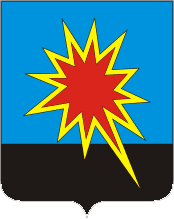 КЕМЕРОВСКАЯ ОБЛАСТЬКАЛТАНСКИЙ ГОРОДСКОЙ ОКРУГАДМИНИСТРАЦИЯ КАЛТАНСКОГО ГОРОДСКОГО ОКРУГАПОСТАНОВЛЕНИЕОт 24.09.2018 г         № 180 - пОб утверждении Положения о предоставлении дополнительных социальных услуг, предоставляемых муниципальным казенным  учреждением «Центр социальной помощи семье и детям» Калтанского городского округаРуководствуясь Федеральным законом от 12.01.1996 № 7-ФЗ «О некоммерческих организациях», Федеральным законом от 08.05.2010 № 83-ФЗ «О внесении изменений в отдельные законодательные акты в связи с совершенствованием правового положения административных (муниципальных) учреждений», в соответствии с п. 2 ст. 11 Федерального закона № 442-ФЗ от 28.12.2013 «Об основах социального обслуживания граждан Российской Федерации»: 1. Утвердить Положение о предоставлении дополнительных социальных услуг, предоставляемых муниципальным казенным  учреждением «Центр социальной помощи семье и детям» Калтанского городского округа (приложение №1).2. Признать утратившим силу постановление администрации Калтанского городского округа от 23.01.2017 г. № 10-п «Об утверждении Положения об оказании платных услуг, включенных в перечень гарантированных государством социальных услуг и  расходовании средств, полученных от их реализации для граждан, не являющихся получателями социальных услуг в  муниципальном казенном  учреждении «Центр социальной помощи семье и детям» Калтанского городского округа».3. Отделу организационной и кадровой работы (Т.А. Верещагина) администрации Калтанского городского округа обеспечить размещение постановления на официальном сайте администрации Калтанского городского округа. 4. МАУ «Пресс-Центр г. Калтан» (В.Н. Беспальчук) опубликовать постановление в газете «Калтанский вестник». 5. Настоящее постановление вступает в силу с момента его официального опубликования.               6. Контроль исполнения настоящего постановления возложить на заместителя главы Калтанского городского округа по экономике              Горшкову А.И.Глава  Калтанского городского округа	                                                             И. Ф. ГолдиновПриложение №1к постановлению администрацииКалтанского городского округаот 24.09.2018 г. № 180 -пПоложение о предоставлении дополнительных социальных услуг, предоставляемых муниципальным казенным  учреждением «Центр социальной помощи семье и детям» Калтанского городского округа1.Общие положения1.1 Настоящее Положение разработано в соответствии с Конституцией Российской Федерации, Гражданским кодексом Российской Федерации, Федеральным законом  от 28.12.2013 г. №442-ФЗ «Об основах социального обслуживания граждан в Российской Федерации» (далее – Федеральный закон №442-ФЗ), Законом Кемеровской области от 21.07.2014г. № 76-ОЗ «О разграничении полномочий между органами государственной власти Кемеровской области в сфере социального обслуживания граждан», Федеральным законом от 12.01.1996 № 7-ФЗ «О некоммерческих организациях» и определяет порядок  предоставления дополнительных социальных услуг муниципальным казенным учреждением «Центр социальной помощи семье и детям» Калтанского городского округа (далее - Учреждение).. 1.2 Услуги являются дополнительными социальными услугами по основной деятельности, не входящей в Перечень гарантированных государством социальных услуг, предоставляемых Учреждением.1.3 Дополнительные социальные услуги предоставляются Учреждением за плату.1.4 Цены на дополнительные социальные услуги утверждаются распоряжением администрации Калтанского городского округа.1.5  Основными задачами по организации дополнительных социальных услуг являются:- привлечение дополнительных источников внебюджетного финансирования;- развитие материально-технической базы учреждения;- материальное  стимулирование работников.- повышение доступности и качества оказываемых социальных услуг;- создание благоприятных условий жизнедеятельности гражданам, повышение качества жизни населения Калтанского городского округа.1.6 Перечень дополнительных социальных услуг включает в себя:1.6.1. Услуга социального характера «Консультация юрисконсульта».1.6.2. Услуга социального характера «Составление документов по спорам (жалоба, ходатайство, заявление, претензия, запрос и др.)».1.6.3. Услуга социального характера «Подготовка искового заявления, апелляционной кассационной жалобы в суды общей юрисдикции, арбитражный суд».1.6.4 Услуга социального характера «Консультация психолога».1.6.5 Услуга социального характера «Индивидуальное коррекционное занятие психолога с ребенком».1.6.6 Услуга социального характера «Социально-психологическая диагностика и обследование личности».1.6.7 Услуга социального характера «Психологический тренинг».1.6.8 Услуга социального характера «Релаксация в сенсорной комнате в сопровождении психолога Учреждения».1.6.9 Услуга социального характера «Организация индивидуального праздника». 1.6.10 Услуга социального характера «Организация коллективного праздника».2.   Порядок и условия предоставления дополнительных социальных услуг2.1   Услуги предоставляются на основании договора, заключенного между Учреждением и гражданином. Заключение, изменение и расторжение договора осуществляется в соответствии с действующим законодательством Российской Федерации.2.2 Учреждение обязано обеспечить граждан бесплатной,  доступной и достоверной информацией:       - о режиме работы Учреждения;       - о видах и ценах на дополнительные социальные услуги;       - об условиях предоставления дополнительных социальных услуг.       -  порядок и формы оплаты дополнительных социальных услуг.2.3 При отсутствии возможности предоставления дополнительной социальной услуги на момент обращения, услуга предоставляется в порядке очередности, формируемой в Учреждении. 2.4 Оказание дополнительных социальных услуг является дополнительной формой обслуживания  граждан и не должно снижать объема и качества основной деятельности.2.5 Учреждение предоставляет дополнительные социальные услуги  наряду с бесплатными услугами.2.5 Ответственный за предоставление дополнительных социальных услуг, назначенный приказом руководителя Учреждения, организует ведение и учет лиц, нуждающихся в услугах, в том числе занимается оформлением и ведением документов, связанных с предоставлением услуг, формирует их очередность, осуществляет контроль за предоставлением услуг и правильностью взимания платы.2.6 Руководство всей работой по предоставлению дополнительных социальных услуг осуществляет руководитель Учреждения в соответствии с полномочиями и нормативно-правовыми актами Кемеровской области, Калтанского городского округа и иным законодательством Российской Федерации.3. Использование средств, полученных от оказания дополнительных социальных услуг3.1 Расходование денежных средств, полученных в результате взимания платы за предоставление дополнительных социальных услуг, осуществляется на основании бюджетных смет на очередной финансовый год и плановый период, утвержденных начальником УСЗН Администрации Калтанского городского округа. 3.2 Полученные доходы, образовавшиеся в результате оказания дополнительных социальных услуг,  в полном объеме поступают в бюджет Калтанского городского округа и направляются в объеме 100% на финансирование Учреждения. Порядок распределения и использования средств определяется руководителем Учреждения. Приоритетными направлениями расходования полученных  от платных услуг денежных средств  являются:-  текущие расходы учреждения  (не более  30% от объема оказанных дополнительных социальных услуг);- стимулирование труда работников Учреждения, непосредственно занятых в предоставлении дополнительных социальных услуг (не более 70 % от объема  оказанных дополнительных социальных услуг).3.3 Стимулирование  труда работников Учреждения осуществляется в соответствии с положением об оплате труда Учреждения.4. Учет и контроль расходования средств4.1 Учет денежных средств, полученных от приносящей доход деятельности, ведется в соответствии с Инструкциями по бюджетному учету в учреждениях, утвержденными приказами Министерства финансов  Российской Федерации от 01.12.2010 №157н и от 16.12.2010 № 174н. Отражение на счетах бухгалтерского учета денежных средств, полученных от оказания платных услуг, осуществляется поставщиком социальных услуг.4.2 Контроль за поступлением и расходованием денежных средств осуществляется УСЗН Администрации Калтанского городского округа в соответствии с действующим  законодательством Российской Федерации.4.3 Руководитель Учреждения обязан отчитываться перед Учредителем о поступлении и расходовании средств,  полученных от оказания дополнительных социальных услуг не реже одного раза в квартал по формам отчетности, установленным Инструкциями по бюджетному учету в учреждениях, утвержденными приказами Министерства финансов Российской Федерации  № 191н от 29.12.2011г. 4.4 Ответственность за организацию и качество услуг, за соблюдение законодательства Российской Федерации по организации дополнительной социальной услуги, за предоставление отчетности по дополнительным социальных услугам в Учреждении несет руководитель Учреждения.